AufgabenformularStandardillustrierende Aufgaben veranschaulichen beispielhaft Standards für Lehrkräfte, Lernende und Eltern. Aufgabe und Material: Расскажи о себе!Bilde mindestens sechs Sätze und nutze dabei die vorgegebenen Stichworte, um vielfältige Informationen zu geben. LISUM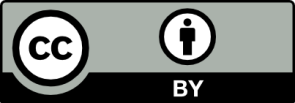 Übersetzung der AufgabenstellungErzähle über dich!Bilde mindestens sechs Sätze und nutze dabei die vorgegebenen Stichworte, um vielfältige Informationen zu geben. LISUMErwartungshorizont:Die Schülerin/der Schüler gibt Auskunft über ihre/seine Person. Sie/er bildet dabei mindestens sechs vollständige Sätze, die Informationen zu ihrer/seiner Person zu den vorgegebenen Themenfeldern enthalten. Die Äußerungen werden unter Nutzung vorher geübter einfacher Satzmuster getätigt. Mögliche gängige, von den meisten Lehrwerken vorgegebene Satzanfänge siehe Lösung.Lösung LISUMFachRussischRussischRussischName der AufgabeRussisch Sprechen BRussisch Sprechen BRussisch Sprechen BKompetenzbereichFunktionale kommunikative KompetenzFunktionale kommunikative KompetenzFunktionale kommunikative KompetenzKompetenzMonologisches SprechenMonologisches SprechenMonologisches SprechenNiveaustufe(n)BBBStandardDie Schülerinnen und Schüler können über ihre Person und ihr unmittelbares Lebensumfeld in einfachen kurzen Sätzen Auskunft geben, indem sie häufig geübte Sprachmuster reproduzierenkurze, auswendig gelernte Lieder und Reime vortragen(RU-K1.3.2)Die Schülerinnen und Schüler können über ihre Person und ihr unmittelbares Lebensumfeld in einfachen kurzen Sätzen Auskunft geben, indem sie häufig geübte Sprachmuster reproduzierenkurze, auswendig gelernte Lieder und Reime vortragen(RU-K1.3.2)Die Schülerinnen und Schüler können über ihre Person und ihr unmittelbares Lebensumfeld in einfachen kurzen Sätzen Auskunft geben, indem sie häufig geübte Sprachmuster reproduzierenkurze, auswendig gelernte Lieder und Reime vortragen(RU-K1.3.2)ggf. ThemenfeldIndividuum und Lebenswelt (RU-I1)Individuum und Lebenswelt (RU-I1)Individuum und Lebenswelt (RU-I1)ggf. Bezug Basiscurriculum (BC) oder übergreifenden Themen (ÜT)ggf. Standard BCAufgabenformatAufgabenformatAufgabenformatAufgabenformatoffen	offen	halboffen	geschlossen	Erprobung im Unterricht:Erprobung im Unterricht:Erprobung im Unterricht:Erprobung im Unterricht:Datum Datum Jahrgangsstufe: Schulart: VerschlagwortungPersonenbeschreibung, Vorstellung, Biografie, Alter, Familie, Freunde, Haustiere, Lieblingsgericht, Wohnort, Schule, Lieblingsfach, Interessen, Hobbys, Aktivitäten;описание, представление, биография, имя, фамилия, возраст, семья, друзья, домашние животные, место проживания, школа, любимые предметы, хобби, интересы, Personenbeschreibung, Vorstellung, Biografie, Alter, Familie, Freunde, Haustiere, Lieblingsgericht, Wohnort, Schule, Lieblingsfach, Interessen, Hobbys, Aktivitäten;описание, представление, биография, имя, фамилия, возраст, семья, друзья, домашние животные, место проживания, школа, любимые предметы, хобби, интересы, Personenbeschreibung, Vorstellung, Biografie, Alter, Familie, Freunde, Haustiere, Lieblingsgericht, Wohnort, Schule, Lieblingsfach, Interessen, Hobbys, Aktivitäten;описание, представление, биография, имя, фамилия, возраст, семья, друзья, домашние животные, место проживания, школа, любимые предметы, хобби, интересы, Меня зовут …Мне … лет. У меня есть … (члены семьи/друзья/домашние животные: мама/папа/сестра/брат/ друг/подруга/кошка/собака/…)Её/Его/Моего … / Мою … зовут ... Ей/Ему … лет. Моё любимое блюдо … Я живу в … Я учусь в … Мои любимые предметы … В свободное время я люблю … Мои хобби …Я интересуюсь …Ich heiße … Ich bin … Jahre alt.Ich habe … (Familienmitglieder/Freunde/Haustiere: Mutter, Vater, Schwester, Bruder, Freund, Freundin, Katze, Hund, …).Sie/Er/Meine … Mein … heißt …Sie/Er ist … Jahre alt.Mein Lieblingsgericht ist …Ich wohne in …Ich gehe auf …Meine Lieblingsfächer sind …In meiner Freizeit mag ich …Meine Hobbys sind …Ich interessiere mich für …